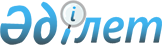 О меpах по обеспечению деятельности Национального центpа по pадиоэлектpонике и связи Республики Казахстан
					
			Утративший силу
			
			
		
					Кабинет Министpов Республики Казахстан Постановление от 4 янваpя 1994 г. N 8. Утратило силу - постановлением Правительства РК от 18 декабря 1998 г. N 1299 ~P981299



      Во исполнение Указа Президента Республики Казахстан от 21 января
1993 г. N 1090  
 U931090_ 
  "О мерах по совершенствованию организации 
науки и развитию научно-технического потенциала республики" (САПП 
Республики Казахстан, 1993 г., N 1, ст. 12) Кабинет Министров 
Республики Казахстан постановляет:




        1. Установить, что Национальный центр по радиоэлектронике и
связи Республики Казахстан (далее - Национальный центр)
является комплексным научно-техническим объединением,
подведомственным Министерству науки - Академии наук Республики
Казахстан.




        Руководство Национальным центром осуществляет генеральная
дирекция во главе с генеральным директором центра, назначаемым
Министром науки - президентом Академии наук Республики Казахстан.
<*>



        Возложить на Национальный центр:




        проведение и координацию фундаментальных и прикладных
исследований в области радиоэлектроники и связи;




        разработку предложений по государственным приоритетам развития
радиоэлектроники и связи;




        разработку проектов республиканских целевых научно-технических
программ по приоритетным направлениям развития радиоэлектроники
и связи;




        разработку и освоение технологий производства материалов и
элементной базы для радиоэлектронной промышленности;




        создание наукоемких и импортозамещающих производств, увеличение
экспортного потенциала республики за счет разработки и организации
производства конкурентоспособной продукции;




        обеспечение трансфера новых технологий военно-промышленного
комплекса республики в радиоэлектронную промышленность;




        организацию подготовки и повышения квалификации научных и
научно-технических кадров в области радиоэлектроники и связи;




        осуществление международного научно-технического сотрудничества.




        Сноска. Пункт 1 - с изменениями, внесенными постановлением
Правительства РК от 28 декабря 1996 г. N 1668  
 P961668_ 
  .




        3. Принять предложение Министерства науки и новых технологий
Республики Казахстан о создании на базе алматинского
производственно-технического предприятия "Гранит" Министерства
науки и новых технологий Республики Казахстан научно-исследовательского
института радиоэлектроники и специального 
конструкторско-технологического бюро с опытным производством
Министерства науки и новых технологий Республики Казахстан.




        4. Установить для научно-исследовательского института
радиоэлектроники следующие основные направления деятельности:




        проведение фундаментальных и прикладных исследований в области
радиоэлектроники;




        участие в разработке проектов и реализации республиканских
целевых научно-технических программ по приоритетным направлениям
развития радиоэлектроники;




        проведение исследований с целью создания и освоения
энергоресурсосберегающих и экологически чистых технологий, 
наукоемких и импортозамещающих производств радиоэлектронной
продукции.




        5. Установить для специального конструкторско-технологического




бюро с опытным производством следующие основные направления 
деятельности:
    проведение опытно-конструкторских работ по созданию
радиоэлектронной техники и средств связи;
    разработку и освоение выпуска новых видов радиоэлектронных
устройств, необходимых для народного хозяйства республики;
    увеличение экспортного потенциала республики за счет разработки
конкурентоспособной радиоэлектронной аппаратуры.
    6. Включить в состав Национального центра на правах юридических
лиц:
    научно-исследовательский институт радиоэлектроники;
    специальное конструкторско-технологическое бюро с опытным
производством;
    производственное объединение "Алатау" Национальной акционерной
компании "Коргау".
    7. Утратил силу - постановлением от 28 апреля 1994 г. N 446.
    8. ( Пункт 8 утратил силу - постановлением Правительства РК
от 20 июня 1997 г. N 1002  
 P971002_ 
 )





        9. Определить местонахождение генеральной дирекции
Национального центра и специального конструкторско-технологического
бюро в г. Алматы, Научно-исследовательского института
радиоэлектроники в г. Приозерске.
<*>



        Сноска. Пункт 9 - в новой редакции согласно постановлению
Правительства РК от 28 декабря 1996 г. N 1668.




        10. Министерству науки и новых технологий Республики Казахстан
в двухнедельный срок разделить и передать научно-исследовательскому
институту радиоэлектроники и специальному 
конструкторско-технологическому бюро с опытным производством
основные фонды, оборотные средства, материальные ресурсы,
штатную численность алматинского производственно-технического
предприятия "Гранит".




        11. Установить, что Национальный центр финансируется за счет
государственного бюджета, кредитов Национального банка Республики
Казахстан, средств объединений, предприятий и организаций,
заинтересованных в деятельности центра, а также средств,
полученных от реализации собственных разработок. Деятельность
научно-исследовательского института радиоэлектроники и
специального конструкторско-технологического бюро с опытным
производством осуществляется на условиях хозяйственного расчета
и самофинансирования.




        12. Пункт 12 - утратил силу согласно постановлению
Правительства РК от 28 декабря 1996 г. N 1668.




        13. У.С. - пост. КМ РК от 23 декабря 1994 г. N 1451.




        14. Министерству науки и новых технологий Республики Казахстан
в месячный срок утвердить Положение о Национальном центре по
радиоэлекторонике и связи Республики Казахстан.




        15. (Пункт 15 утратил силу - постановлением Правительства РК
от 2 октября 1996 г. N 1208)




              Премьер-министр




        Республики Казахстан








					© 2012. РГП на ПХВ «Институт законодательства и правовой информации Республики Казахстан» Министерства юстиции Республики Казахстан
				